Feliz NavidadJose Feliciano 1970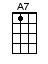 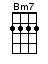 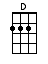 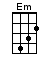 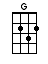 INTRO:  / 1 2 3 4 / [D] / [D]Feliz Navi-[G]dad [A7]Feliz Navi-[D]dad [Bm7]Feliz Navi-[Em]dad, próspero [A7] ano y felici-[D]dad [D]Feliz Navi-[G]dad [A7]Feliz Navi-[D]dad [Bm7]Feliz Navi-[Em]dad, próspero [A7] ano y felici-[D]dad [D]I wanna wish you a [G] Merry Christmas [A7]I wanna wish you a [D] Merry Christmas [Bm7]I wanna wish you a [Em] Merry ChristmasFrom the [A7] bottom of my [D] heartI wanna wish you a [G] Merry Christmas [A7]I wanna wish you a [D] Merry Christmas [Bm7]I wanna wish you a [Em] Merry ChristmasFrom the [A7] bottom of my [D] heart [D]Feliz Navi-[G]dad [A7]Feliz Navi-[D]dad [Bm7]Feliz Navi-[Em]dad, próspero [A7] ano y felici-[D]dad [D]Feliz Navi-[G]dad [A7]Feliz Navi-[D]dad [Bm7]Feliz Navi-[Em]dad, próspero [A7] ano y felici-[D]dad [D]MERRY CHRISTMAS!www.bytownukulele.ca